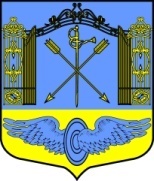 Ленинградская областьЛужский муниципальный районАдминистрацияОредежского сельского поселенияРАСПОРЯЖЕНИЕОт  17 января 2022 года                                                                      № 6         Об утверждении стоимости доставки емкостного сжиженного газа на нужды отопления для определения денежной компенсации расходов, связанных с предоставлением мер социальной поддержки отдельным категориями граждан, проживающих в домах, не имеющих центрального отопления, на территории Оредежского сельского поселения в 2022 годуВ соответствии с Федеральным законом от 06.10.2003 № 131-ФЗ «Об общих принципах организации местного самоуправления в Российской Федерации», постановлением Правительства Ленинградской  области от 13.03.2018 № 78 «Об утверждении порядков предоставления  мер социальной поддержки отдельным категориям граждан,  состава денежных доходов лиц, указанных в пункте 2 части 1  статьи 7.2 областного закона от 17 ноября 2017 года № 72-оз «Социальный кодекс Ленинградской области», учитываемых при исчислении  среднего денежного дохода, и признании утратившими силу отдельных постановлений Правительства Ленинградской области», Уставом Оредежского сельского поселения Лужского муниципального района Ленинградской области:1. Утвердить на период с 01.01.2022 по 30.06.2022 стоимость доставки одного баллона сжиженного газа емкостью 50 литров в размере 535,80 рублей на нужды отопления для определения денежной компенсации расходов, связанных с предоставлением мер социальной поддержки отдельным категориями граждан, проживающих в домах, не имеющих центрального отопления, на территории Оредежского сельского поселения Лужского муниципального района Ленинградской области в  2022 году, применяемой для расчета размера денежной компенсации, предусмотренной пунктом 2 части 1 статьи 7.2 Закона Ленинградской области от 17.11.2017 № 72-оз «Социальный кодекс Ленинградской области».2. Распоряжение подлежит официальному опубликованию.3. Контроль за исполнением распоряжения оставляю за собой. Глава администрацииОредежского сельского поселения                                                      М.М.СултановРассылка: КЭР иИД-2, ЛОГКУ «ЦСЗН», прокуратура.